Zamierzenia wychowawczo – dydaktyczne dla gr VI „SŁONIKI”–  WRZESIEŃ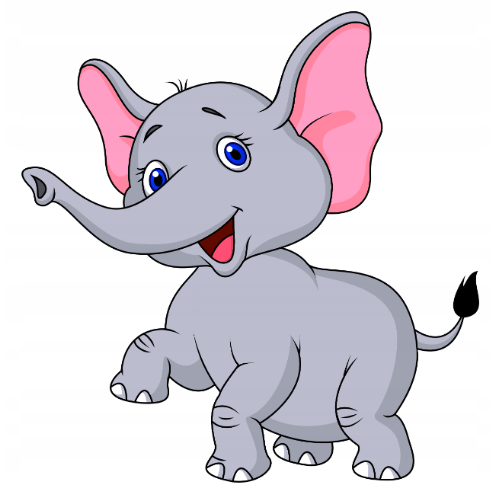 TEMATY KOMPLEKSOWE:1. „Dzień dobry przedszkole!”                                                                                                                                                                              2. „Wakacje się skończyły”.                                                                                                                                                                                                                3. „Koniec lata w sadzie i w ogrodzie”.                                                                                                                                                                                                     4. „Kolorowy park”ZADANIA DYDAKTYCZNO-WYCHOWAWCZE: Ad. 1 - Kształtowanie umiejętności uważnego słuchania, opracowanie grupowego kodeksu zachowania, utrwalenie zasad bezpiecznego zachowania w przedszkolu i ogrodzie przedszkolnym, zapoznanie z nazwą grupy, znaczkami oraz pomieszczeniami w przedszkolu kształtowanie postaw prospołecznych i chęci poznawania innych, doskonalenie umiejętności autoprezentacji i przełamywania nieśmiałości, rozwijanie sprawności ruchowej i spostrzegawczości, kształtowanie umiejętności klasyfikowania i segregowania, utrwalenie tematyki związanej z właściwym zachowaniem się przy stole nauka piosenki „Mądry kalendarz”.Ad.2                                                                                                                                                      - Kształtowanie umiejętności wypowiadania się na temat wakacyjnych podróży i pamiątek z nich przywiezionych, utrwalanie wiadomości o środkach lokomocji, zapoznanie z cechami krajobrazów: górskiego, morskiego, leśnego, wiejskiego, wskazywanie na mapie Polski gór, morza, Mazur – krainy wielkich jezior, kształtowanie poczucia tożsamości i przynależności do rodziny, rozwijanie umiejętności orientowania się w przestrzeni i stosowania określeń z tym związanych, nauka piosenki „Pochwała dobrego zachowania”, rozwijanie umiejętności szacowania, przeliczania i rozpoznawania podstawowych figur geometrycznych, budowanie szacunku do emocji innych i umiejętności konstruktywnego przeżywania trudnych emocji (rozstanie z rodzicami).Ad.3   - Utrwalanie nazw  owoców  oraz warzyw uprawianych w Polsce, zapoznanie z budową niektórych warzyw i owoców, nazywanie drzew owocowych, dostrzeganie różnic między sadem owocowym a ogrodem warzywnym, rozwijanie myślenia naukowego, ukierunkowanej obserwacji i wyciągania wniosków, wspieranie rozwoju małej motoryki, kształtowanie postawy respektowania zasad, obdarzania innych uwagą , rozwijanie wrażliwości na piękno zmian w przyrodzie jesienią, nauka piosenki „Jabłuszko z gruszką” piosenki, utrwalenie tematyki związanej ze zdrowym odżywianiem, przypomnienie „Piramidy zdrowego odżywiania” , rozwijanie pamięci oraz poczucia rytmu, kształcenie refleksu.Ad.4                                                                                                                                                              - Zapoznanie z graficznym zapisem litery , wdrażanie do współpracy,  rozwijanie umiejętności dostrzegania różnorodności w przyrodzie i kształtowanie postawy szacunku do przyrody, zapoznanie z aspektem kardynalnym i porządkowym cyfry 1, utrwalenie tematyki jesiennej: nazywanie drzew w parku i ich owoców. Omówienie zmian w przyrodzie i pogodzie, rozwijanie wrażliwości na kolor i piękno., kształtowanie umiejętności dostrzegania i kontynuowania kodu i rytmu. rozwijanie umiejętności analizy głoskowej. kształtowanie umiejętności wyrażania się poprzez formy plastyczne, utrwalanie zasad kulturalnego i bezpiecznego zachowania w czasie wyjść i spacerów